Publicado en Ciudad de México el 01/07/2020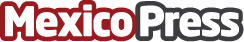 Glitzi reactiva operaciones de servicios de belleza y bienestar a domicilio Glitzi reactiva sus servicios a domicilio con estrictos protocolos de bioseguridad e higiene. Del 30% a 40% de los salones de belleza y spas en México cerrarán definitivamente después de la pandemia, lo que seguirá impulsando los servicios a domicilio. Los coaches Glitzi (profesionales de belleza y bienestar) cuentan con todos los insumos de bioseguridad e higiene necesarios para ofrecer servicios de alta calidad a sus clientesDatos de contacto:Jacqueline Navarro+52 55 2152 6394Nota de prensa publicada en: https://www.mexicopress.com.mx/glitzi-reactiva-operaciones-de-servicios-de Categorías: Nacional Moda Entretenimiento Emprendedores http://www.mexicopress.com.mx